ANEXO III. NOTA DE ENTREGA DE LOS ALIMENTOs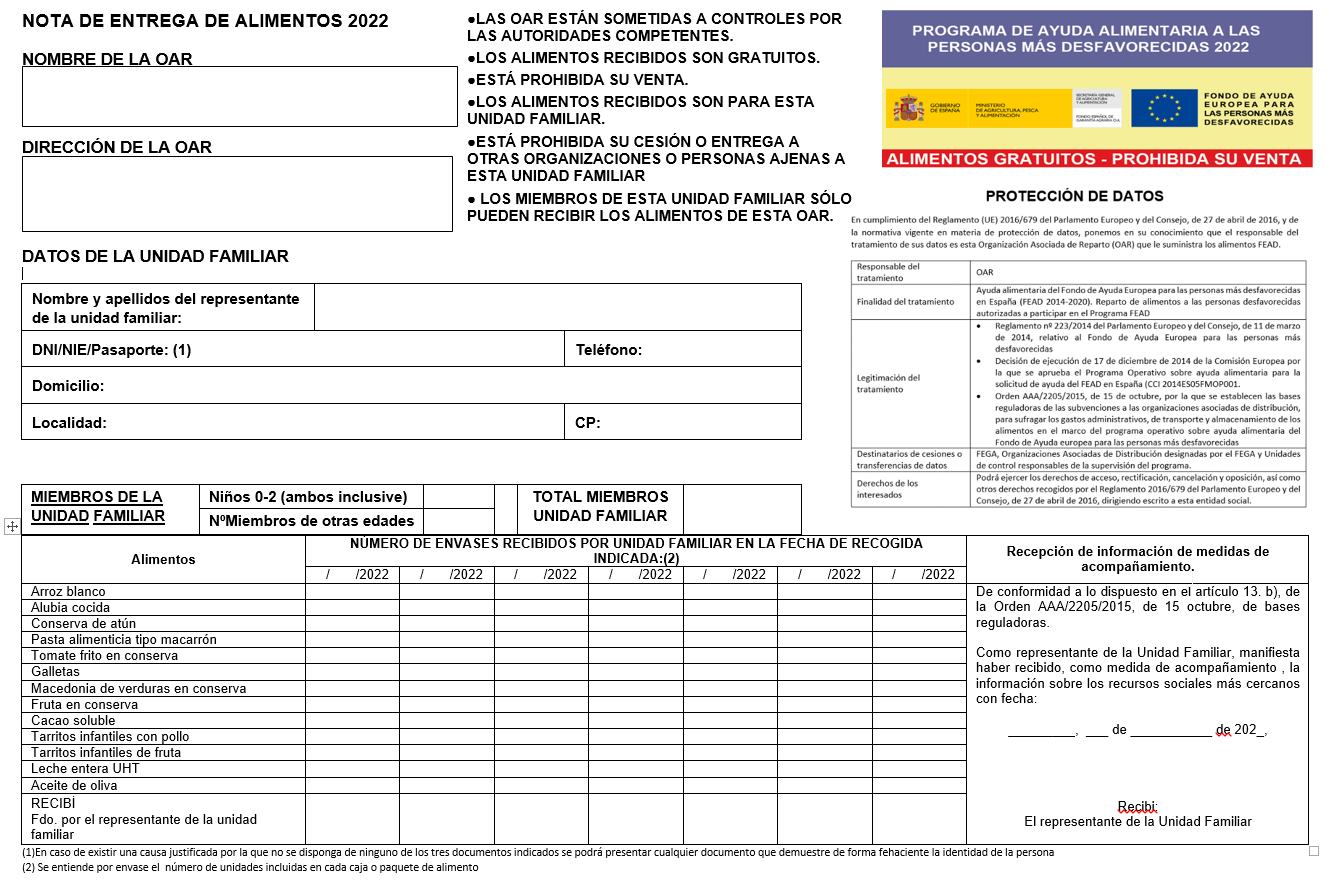 